Нижнетанайский сельский Совет депутатовДзержинского районаКрасноярского краяРЕШЕНИЕс. Нижний Танай15.06.2023 г.                                                                                         № 20-151РОб утверждении Положения об обеспечениипервичных мер пожарной безопасностив границах муниципального образованияНижнетанайский сельсовет В целях обеспечения пожарной безопасности, снижения количества пожаров и ущербов от них, защиты жизни и здоровья населения муниципального образования Нижнетанайский сельсовет, руководствуясь положениями Федерального закона от 21.12.1994 № 69-ФЗ «О пожарной безопасности», Федерального закона от 06.10.2003 № 131-ФЗ «Об общих принципах организации местного самоуправления в Российской Федерации», Уставом Нижнетанайского сельсовета Дзержинского района Красноярского края, Нижнетанайский сельский Совет депутатов  	РЕШИЛ:1. Утвердить Положение об обеспечении первичных мер пожарной безопасности в границах муниципального образования Нижнетанайский сельсовет согласно Приложению.2. Контроль за исполнением настоящего Решения оставляю за собой.3. Настоящее Решение вступает в силу в день следующий за днем его официального обнародования.4. Настоящее решение разместить на официальном сайте администрации Нижнетанайского сельсовета в сети «Интернет» по адресу: adm-nt.ruПредседатель Совета депутатов Глава Нижнетанайского сельсовета                                                К.Ю. ХромовПриложение к Решению Нижнетанайского сельского Совета депутатовот  15.06.2023 г.  № 20-151РПоложение об обеспечении первичных мер пожарной безопасности в границах муниципального образования Нижнетанайский сельсовет1. Общие положения1.1. Настоящее Положение разработано в соответствии с Федеральным законом от 21.12.1994 № 69-ФЗ «О пожарной безопасности», Федеральным законом от 06.10.2003 № 131-ФЗ «Об общих принципах организации местного самоуправления в Российской Федерации», Законом Красноярского края от 24.12.2004 № 13-2821 «О пожарной безопасности в Красноярском крае», Уставом Нижнетанайского сельсовета Дзержинского района Красноярского края и устанавливает порядок организационно-правового, финансового, материально-технического обеспечения мер пожарной безопасности в границах муниципального образования.1.2. К полномочиям органов местного самоуправления Нижнетанайский сельсовет относится обеспечение первичных мер пожарной безопасности в границах муниципалитета, включающее реализацию органами местного самоуправления муниципального образования Нижнетанайский сельсовет принятых в установленном порядке нормативно-правовых актов по предотвращению пожаров, спасению людей и имущества от пожаров.1.3. В обеспечении первичных мер пожарной безопасности в границах муниципального образования Нижнетанайский сельсовет принимают участие органы местного самоуправления муниципального образования Нижнетанайский сельсовет, организации и граждане в соответствии с действующим законодательством Российской Федерации.2. Организационно-правовое обеспечениепервичных мер пожарной безопасности2.1. Первичные меры пожарной безопасности - реализация принятых в установленном порядке норм и правил по предотвращению пожаров, спасению людей и имущества от пожаров, являющихся частью комплекса мероприятий по организации пожаротушения.2.2. Первичные меры пожарной безопасности включают:2.2.1. Обеспечение населенных пунктов исправной телефонной (таксофонной) или радиосвязью для сообщения о пожаре в пожарную охрану;2.2.2. Организацию патрулирования населенных пунктов в условиях устойчивой сухой, жаркой и ветреной погоды или при получении штормового предупреждения;2.2.3. Своевременную очистку территории населенных пунктов от горючих отходов, мусора, сухой растительности, создание минерализованных полос по периметру объектов, прилегающих к лесным массивам;2.2.4. Содержание в исправном состоянии в любое время года дорог, включая дороги в садоводческих товариществах (в границах муниципального образования Нижнетанайский сельсовет) внутриквартальных территорий, проездов и подъездов к зданиям и сооружениям, наружным водоисточникам;2.2.5. Содержание в исправном состоянии в любое время года систем противопожарного водоснабжения с обеспечением требуемого расхода воды;2.2.6. Проведение противопожарной пропаганды и обучения населения мерам пожарной безопасности;2.2.7. Обеспечение необходимых условий для привлечения населения к работам по предупреждению и тушению пожаров в составе добровольных противопожарных формирований;2.2.8. Разработку и выполнение мероприятий, исключающих возможность распространения огня при лесных и торфяных пожарах на здания и сооружения населенных пунктов, баз отдыха, оздоровительных лагерей, садоводческих товариществ и гаражных кооперативов, расположенных в границах муниципального образования Нижнетанайский сельсовет;2.2.9. Поддержание в постоянной готовности техники, приспособленной для тушения пожаров;2.2.10. Обеспечение условий для тушения пожаров, оповещения и безопасной эвакуации людей при пожарах;2.2.11. Создание условий для обеспечения качественной эксплуатации, технического обслуживания и ремонта пожарно-технического вооружения, первичных средств пожаротушения, огнетушащих средств на базе пожарных частей муниципального образования Нижнетанайский сельсовет;2.2.12. Создание условий для проведения обучения населения мерам пожарной безопасности, первичных, вводных и целевых инструктажей по пожарной безопасности, а также обучения персонала муниципальных предприятий муниципального образования Нижнетанайский сельсовет по программам пожарно-технического минимума в специально оборудованных для этих целей классах;2.2.13. Организация информирования населения по обеспечению пожарной безопасности на территории муниципального образования Нижнетанайский сельсовет через средства массовой информации посредством издания и распространения специальной литературы и рекламной продукции, применения современных наглядно-агитационных рекламных приспособлений, устройства тематических выставок, смотров, конференций и т.п.3. Организация обеспечения первичных мерпожарной безопасности в муниципального образования Нижнетанайский сельсовет3.1. В компетенцию Администрация Нижнетанайского сельсовета Дзержинского района Красноярского края в сфере обеспечения первичных мер пожарной безопасности входит:3.1.1. Принятие муниципальных целевых программ в сфере обеспечения первичных мер пожарной безопасности;3.1.2. Осуществление иных полномочий в сфере обеспечения первичных мер пожарной безопасности в границах муниципального образования Нижнетанайский сельсовет в соответствии с федеральными законами и законами Красноярского края.3.2. В компетенцию Администрация Нижнетанайского сельсовета Дзержинского района Красноярского края в сфере обеспечения первичных мер пожарной безопасности входит:3.2.1. Решение организационно-правовых, финансовых, материально-технических вопросов обеспечения первичных мер пожарной безопасности в границах муниципального образования Нижнетанайский сельсовет;3.2.2. Разработка и реализация противопожарных мероприятий в период проведения мероприятий с массовым пребыванием людей;3.2.3. Формирование и размещение муниципальных заказов, связанных с реализацией вопросов обеспечения первичных мер пожарной безопасности;3.2.4. Определение порядка привлечения граждан в обеспечении первичных мер пожарной безопасности в границах муниципального образования Нижнетанайский сельсовет;3.2.5. Определение перечня первичных средств тушения пожаров для помещений и строений, находящихся в собственности граждан;3.2.6. Информирование населения о принятых решениях по обеспечению пожарной безопасности;3.2.7. Содействие распространению пожарно-технических знаний среди граждан и организаций на территории муниципального образования Нижнетанайский сельсовет;3.2.8. Содействие деятельности добровольных пожарных;3.2.9. Осуществление иных полномочий в сфере обеспечения первичных мер пожарной безопасности в границах муниципального образования Нижнетанайский сельсовет в соответствии с федеральными законами и законами Красноярского края.4. Финансирование и материально-техническоеобеспечение первичных мер пожарной безопасности4.1. Финансовое обеспечение первичных мер пожарной безопасности на территории муниципального образования  Нижнетанайский сельсовет является расходным обязательством муниципального образования муниципального образования Нижнетанайский сельсовет.4.2. Финансирование и материально-техническое обеспечение мер первичной пожарной безопасности, в том числе добровольных противопожарных формирований, осуществляется за счет средств бюджета муниципального образования Нижнетанайский сельсовет.4.3. Финансирование первичных мер пожарной безопасности осуществляется в пределах средств, предусмотренных на данные цели в бюджете муниципального образования Нижнетанайский	 сельсовет.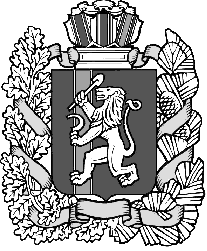 